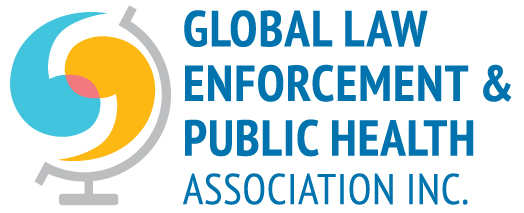 2018 ANNUAL GENERAL MEETINGNotice is hereby given that the Annual General Meeting of the Global Law Enforcement and Public Health Association Inc. (GLEPHA Inc) is to be held at the Hart House (Common Room) 7 Hart House CircleUniversity of Toronto onSunday 21 October 2018 at 2.00 p.m.The business of the Annual General Meeting shall be:Welcome and confirmation of those eligible to vote, proxies and apologiesMinutes from the last Annual General Meeting.Business arising from the previous minutes.President’s reportFinancial report including the Annual Financial Statements.Election of Board Office bearers and Ordinary members6.	7.	Other business of which at least 7 days notice has been provided. *Apologies to Richard Bent, GLEPHA Vice President at rcbent@sfu.ca 